§1813-B.  Cost-savings information available through the InternetThe Director of the Bureau of General Services shall make cost-savings information for the award winners of all competitively bid contracts for services for the State available through the department's publicly accessible site on the Internet. For a contract with a new contractor, the cost-savings information must, where applicable, include projected savings of the contract over the State's costs of providing the same service and include the amount of savings over the previous contractor's contract. For a contract with a contractor renewing or extending a contract for the first time, the cost-savings information must, where applicable, include details of cost-savings for the expiring contract over the previous contractor's costs and details of continued cost-savings at or below costs in the current contract adjusted for inflation. For a contract with a contractor renewing or extending a contract beyond a first renewal or extension, the cost-savings information must include details on continued cost-savings at or below costs in the current contract adjusted for inflation. The Director of the Bureau of General Services shall coordinate with all departments and agencies in the State to ensure the collection of the cost-savings information described in this section. The Director of the Bureau of General Services, with the approval of the Commissioner of Administrative and Financial Services, shall establish by rule practices and procedures to make the cost-savings information available on the department's publicly accessible site on the Internet. Rules adopted pursuant to this section are routine technical rules as defined in Title 5, chapter 375, subchapter 2‑A.  [PL 2015, c. 345, §1 (NEW).]SECTION HISTORYPL 2015, c. 345, §1 (NEW). The State of Maine claims a copyright in its codified statutes. If you intend to republish this material, we require that you include the following disclaimer in your publication:All copyrights and other rights to statutory text are reserved by the State of Maine. The text included in this publication reflects changes made through the First Regular Session and the First Special Session of the131st Maine Legislature and is current through November 1, 2023
                    . The text is subject to change without notice. It is a version that has not been officially certified by the Secretary of State. Refer to the Maine Revised Statutes Annotated and supplements for certified text.
                The Office of the Revisor of Statutes also requests that you send us one copy of any statutory publication you may produce. Our goal is not to restrict publishing activity, but to keep track of who is publishing what, to identify any needless duplication and to preserve the State's copyright rights.PLEASE NOTE: The Revisor's Office cannot perform research for or provide legal advice or interpretation of Maine law to the public. If you need legal assistance, please contact a qualified attorney.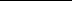 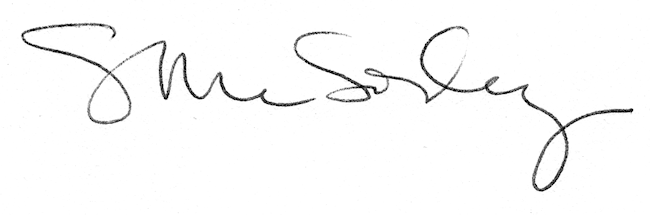 